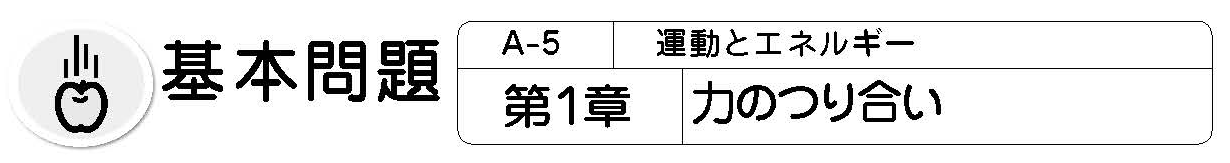 １. 力がつり合うのはどのようなときか 　（教科書p.9-13）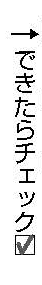 □⑴　物体にはたらく2 力がつり合っているときの条件として，次の文が正しければ◯，　　誤っていれば×を書きましょう。　　　①　2 力は一直線上にある。                                           （        ）　　　②　2 力の大きさは等しい。                                           （        ）　　　③　2 力の向きは同じである                                           （        ）□⑵　下の図のように，物体を両側から引き合ったところ，物体が静止しました。このとき，矢印で示した力とつり合っている力を，●を作用点として図に矢印でかきましょう。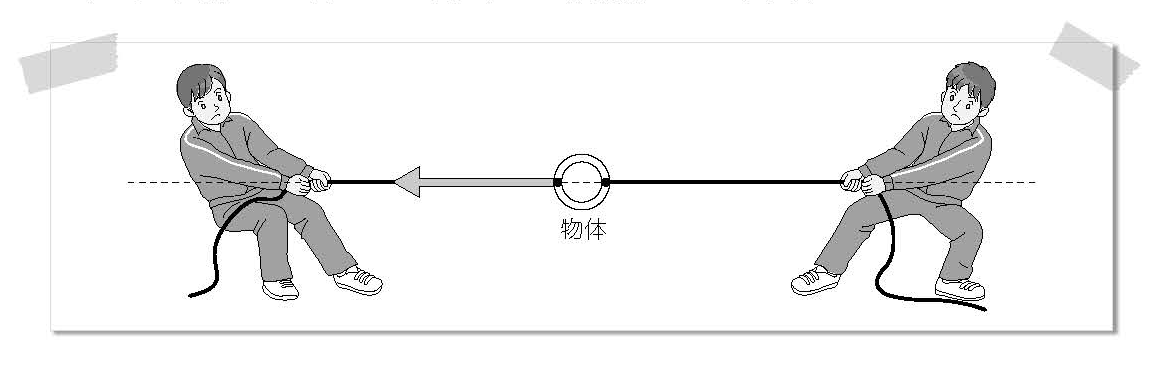 □⑶　 次の（　　）に当てはまる言葉を答え，［　　　］は正しいものを選びましょう。　　　 机の上の本を側面から指で押したが，動かなかった。これは本が動こうとするときに，机の面から（①　　　　）を受けるからである。この力は，加えられた力と［②　同じ反対　］向きに生じ，大きさは［③　等しい　　異なる　］。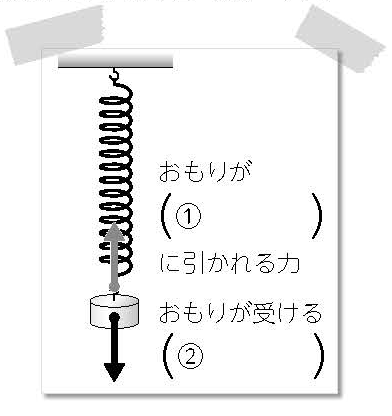 □⑷　右の図のように，ばねにおもりをつるしたところ，ばねが伸びておもりが静止しました。（　　）に当てはまる言葉を書きましょう。□⑸　右の図は，机の上に置かれた本が受ける重力を表していま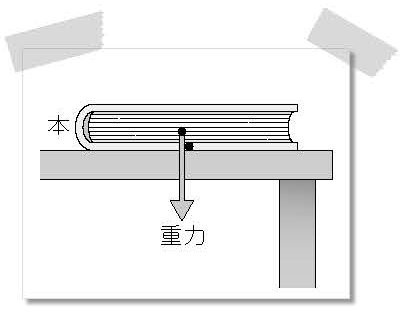 す。本が机から受ける重力とつり合っている力を，●を作用点として図に矢印でかきましょう。□⑹　⑸で作図した力を何といいますか。      （          ）有機物無機物①②